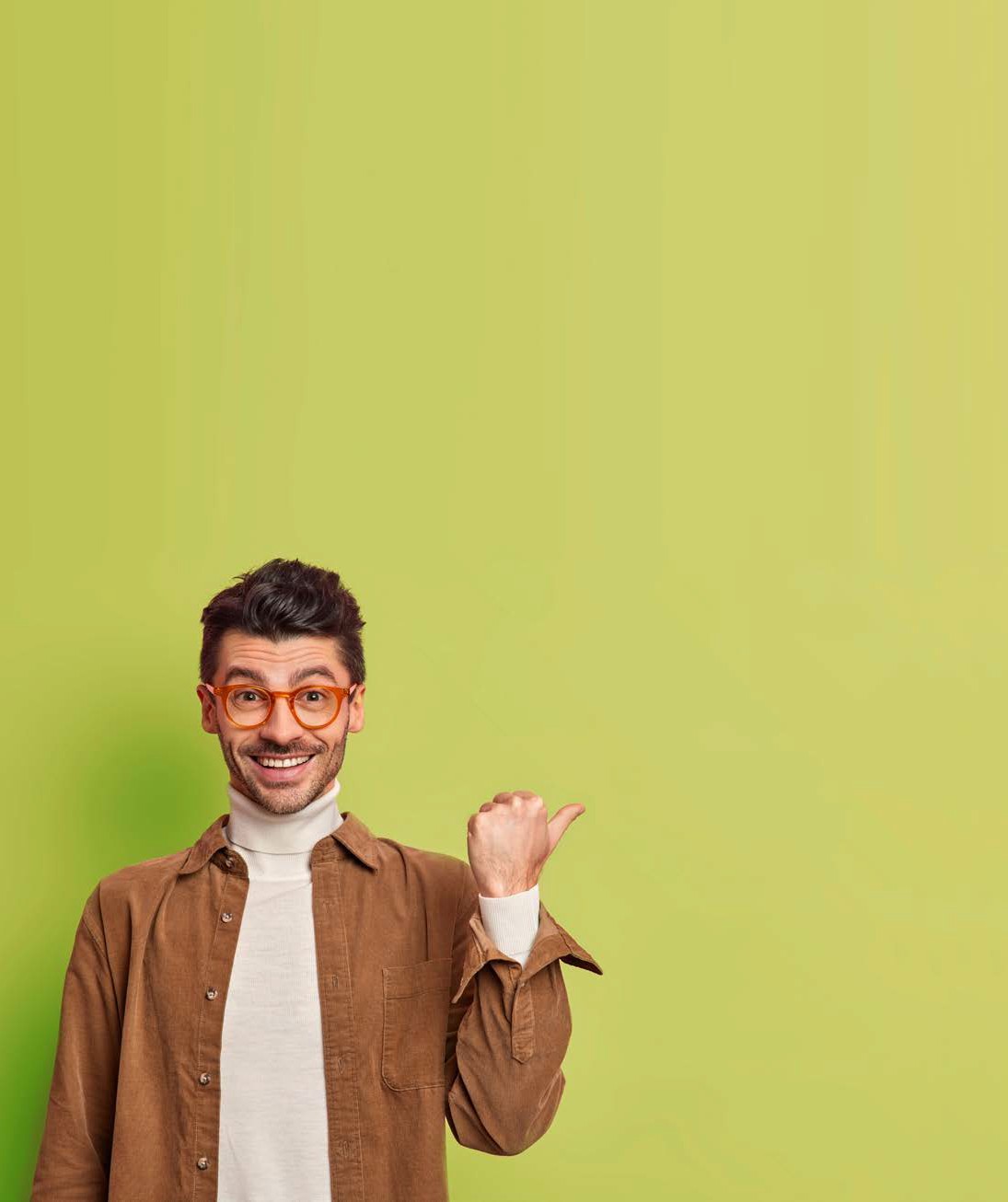 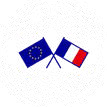 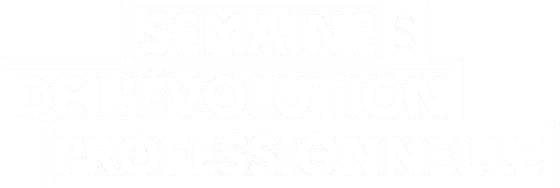 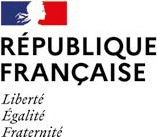 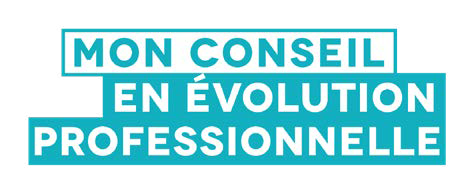 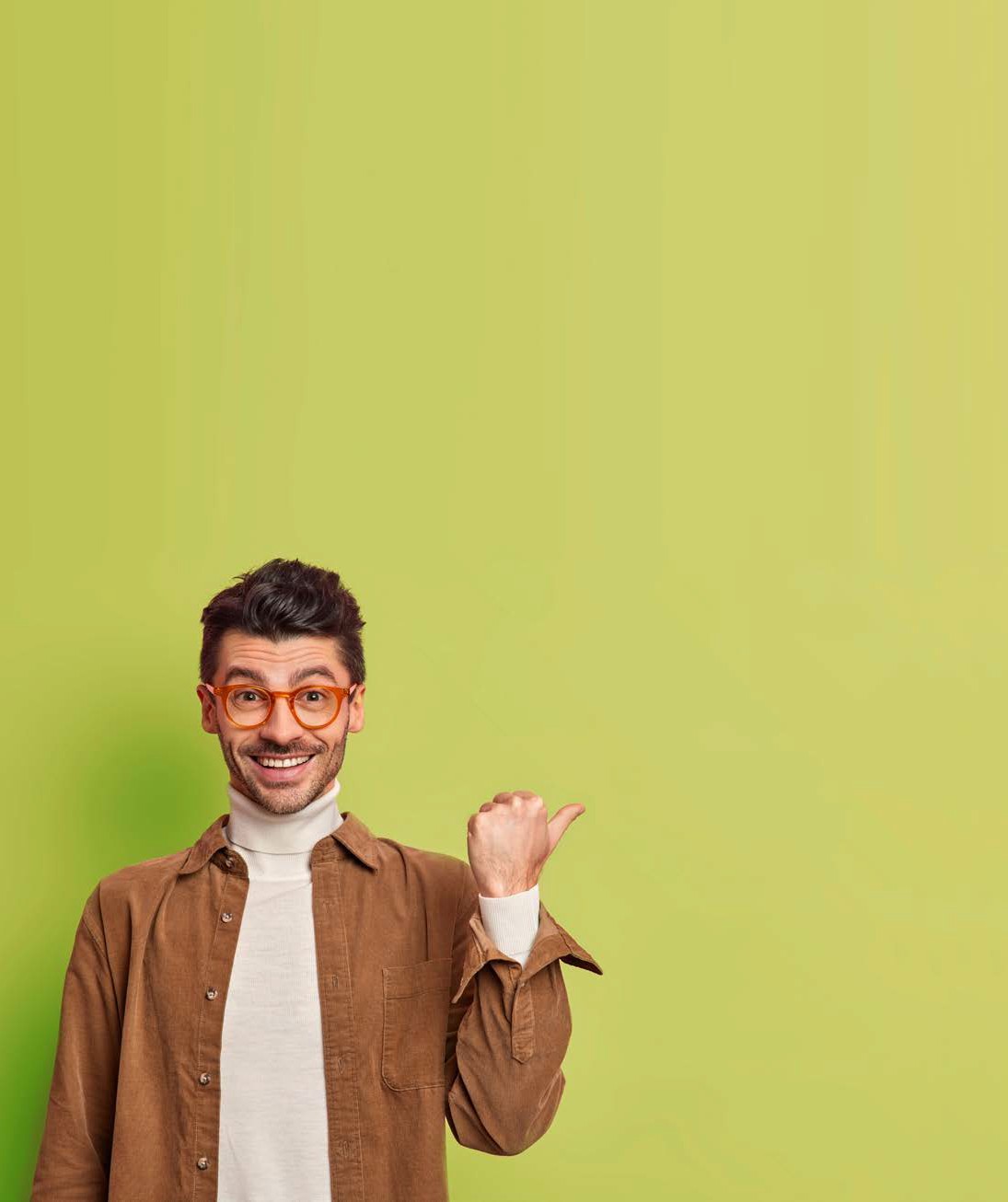 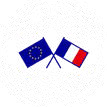 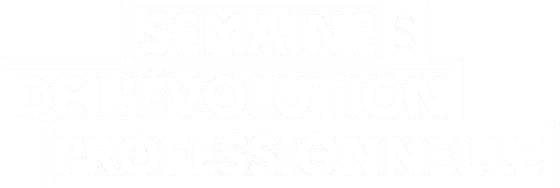 Entreprises, salariés du privé et indépendantsCOORGANISÉES PAR L’APEC, LE RÉSEAU EVA, LE GROUPEMENT ÉVOLUTION, BGE GUYANE ET ANTHÉA RH CORSE EN ASSOCIATION AVECNOS PARTENAIRES RÉGIONAUX ET NATIONAUXDu 04 au 15 octobre 2021, les opérateurs du conseil en évolution professionnelle des salariés du privé et indépendants organisent les Semaines de l’Évolution Professionnelle, en association avec nos partenaires régionaux et nationaux.Cet événement, 100% digital, gratuit et accessible à tous, programme sur deux semaines + de 100 webinaires thématiques.L’APEC, le Réseau EVA, le Groupement Evolution, BGE Guyane et Anthéa RH Corse se mobilisent autour de la formation, l’évolution du monde du travail, l’orientation, les transitions professionnelles, etc.Notre conviction partagée :L’évolution professionnelle est un levier de performance, tant pour les salariés que les entreprises !Découvrez notre site weben cliquant ici !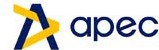 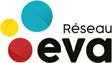 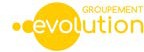 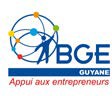 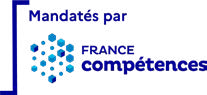 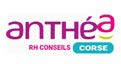 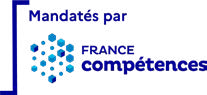 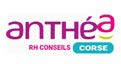 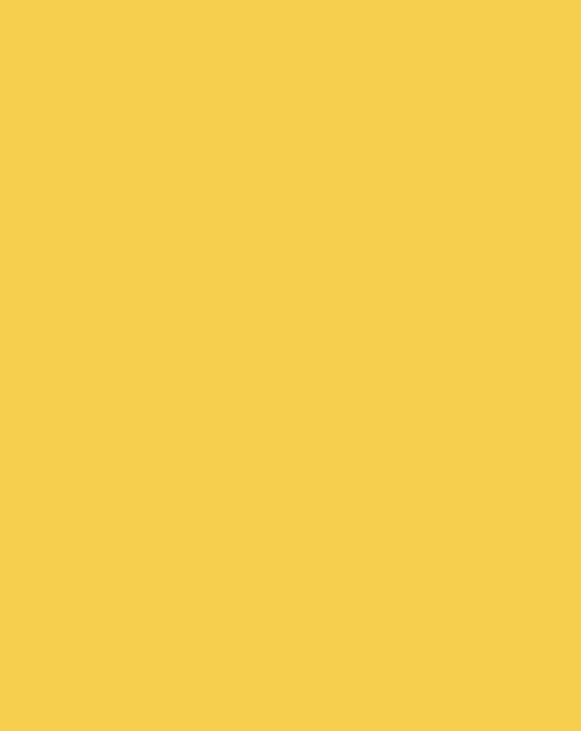 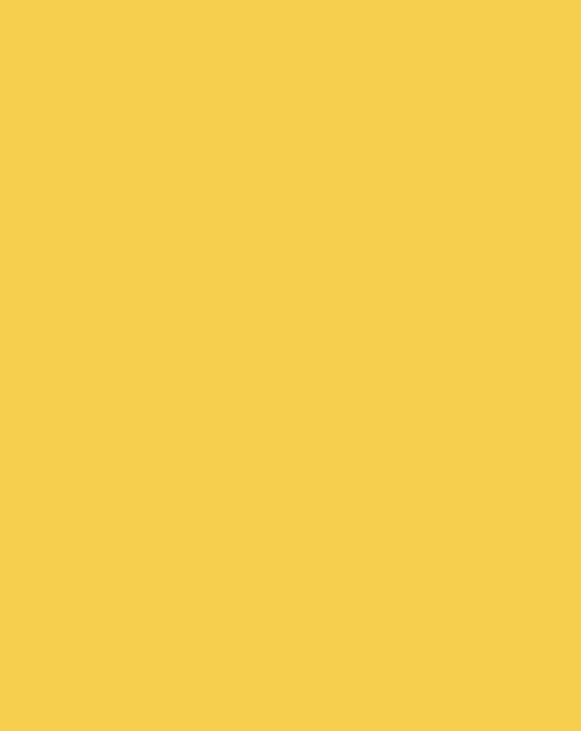    GRAND PUBLIC	J’utilise les réseaux sociaux dans mon projet d’évolution professionnelleJe veux créer mon entreprise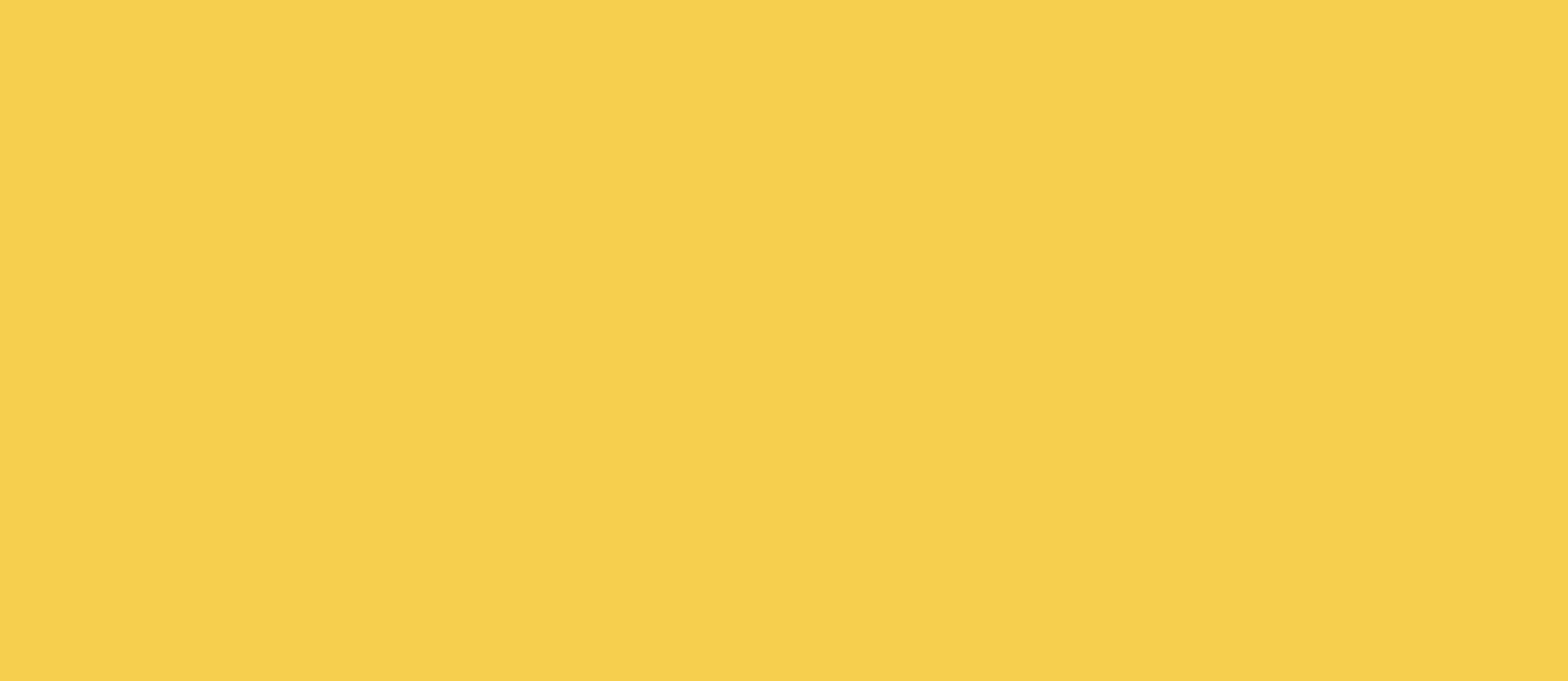 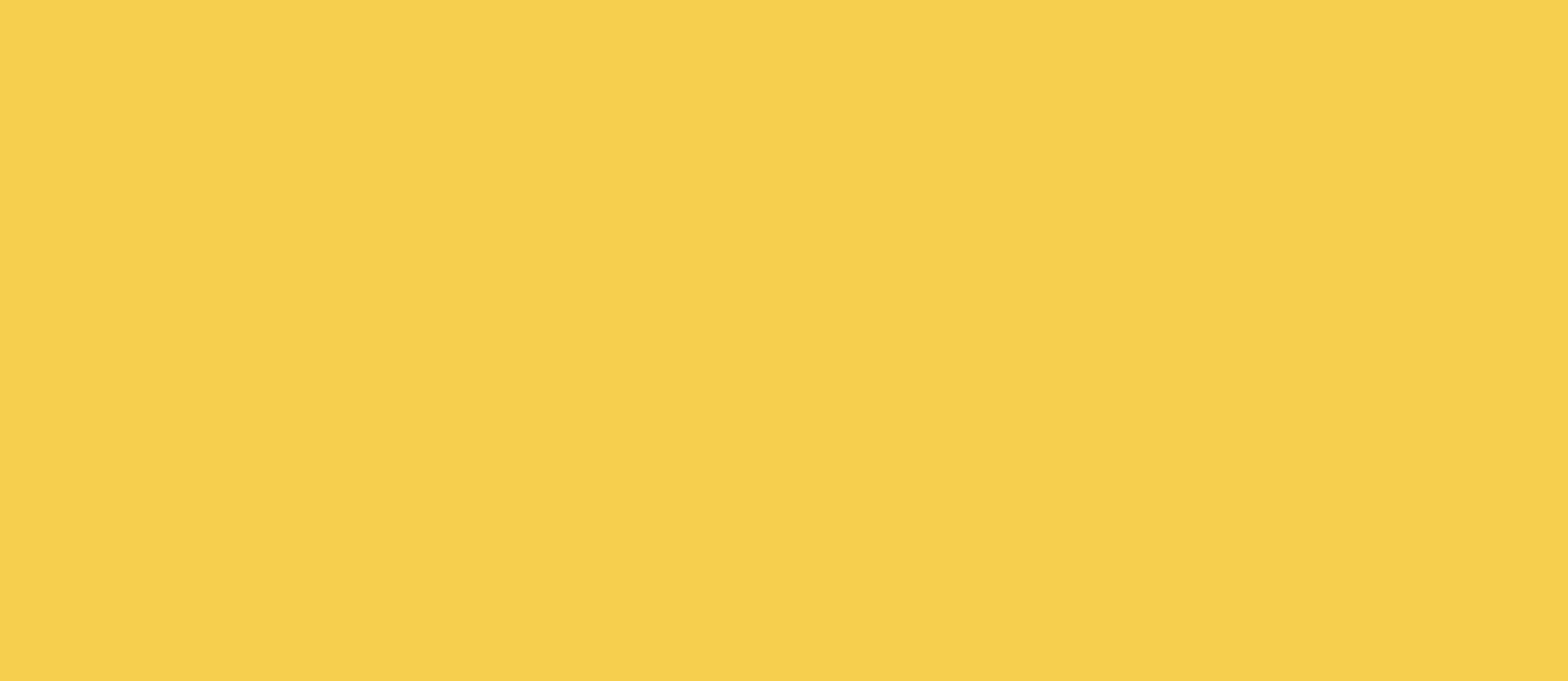    GRAND PUBLIC	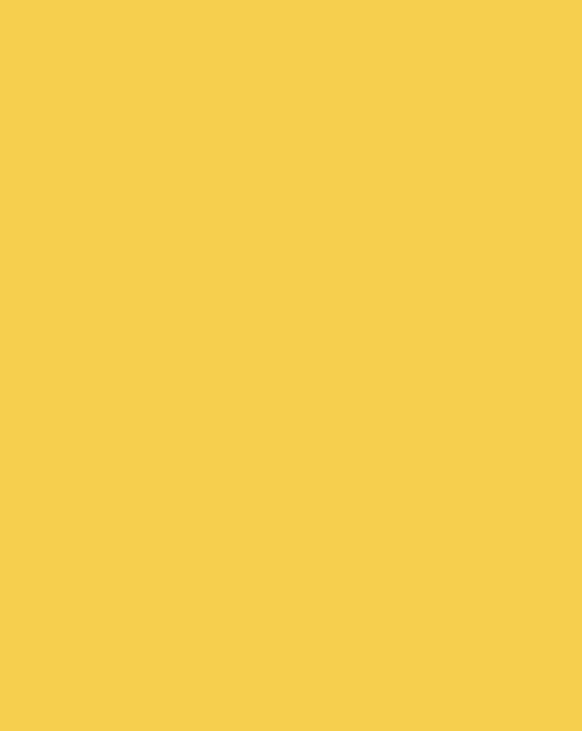 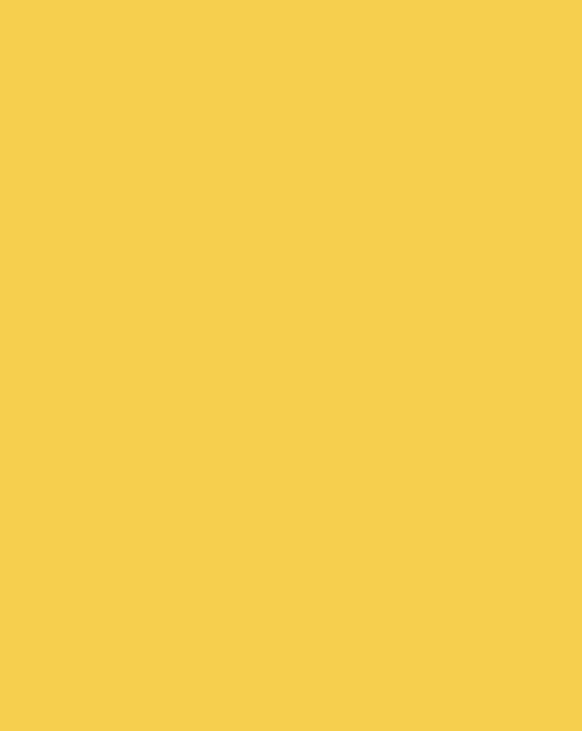    GRAND PUBLIC	Je prépare mon entretien professionnelpour évoluer dans mon entreprise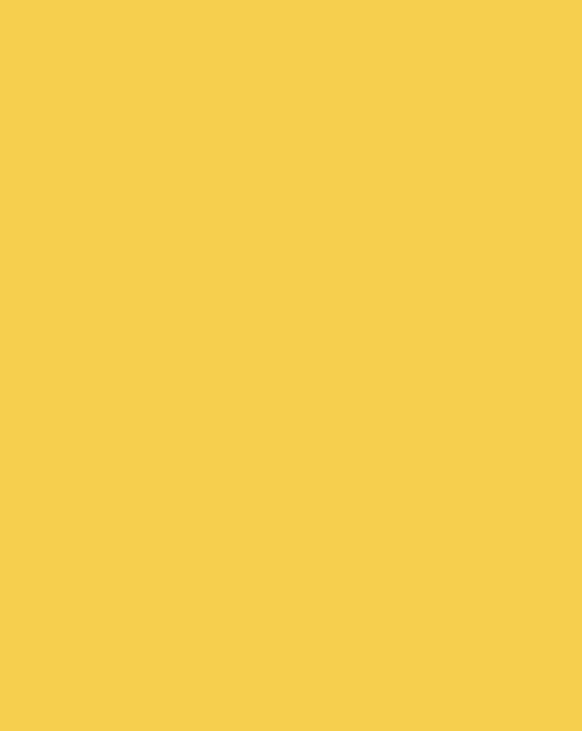    GRAND PUBLIC	J’utilise le CEP pour faire évoluerma carrière de cadreJ’oriente ma carrière à l’internationalWEBINAIRES	WEBINAIRES 	ENTREPRISES	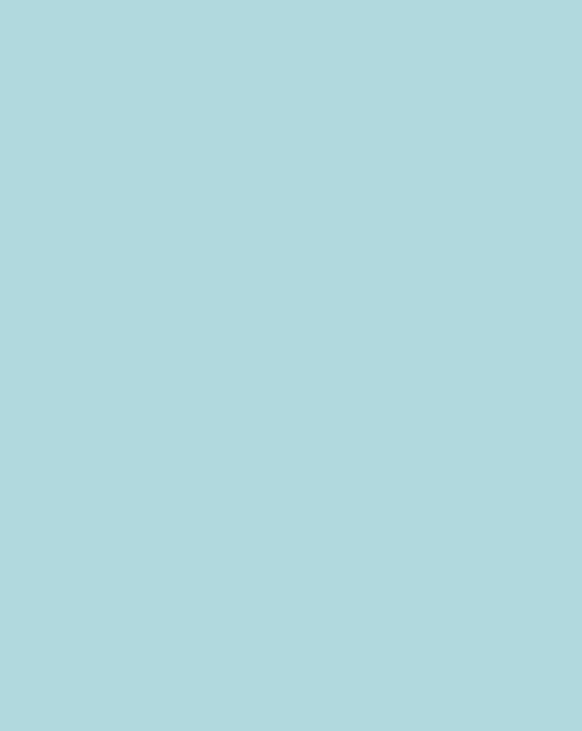 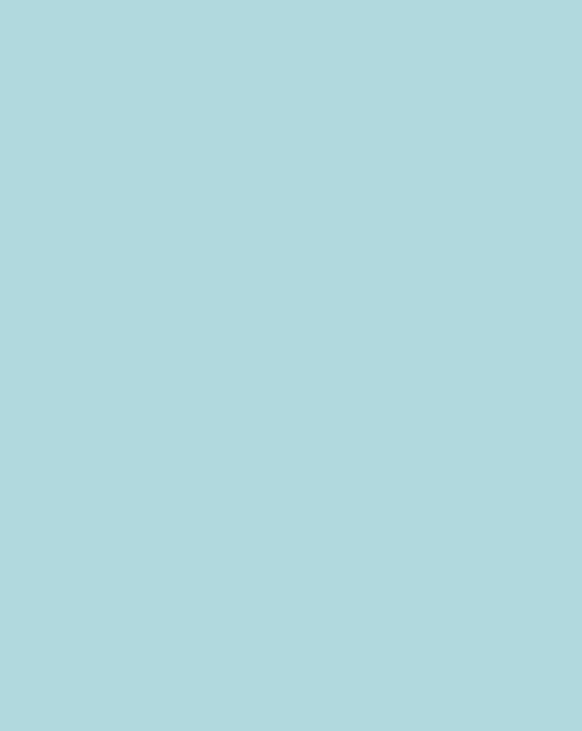 Développer les compétences de mes salariésMercredi 6 octobre de 14h à 15hLundi 11 octobre de 14h à 15h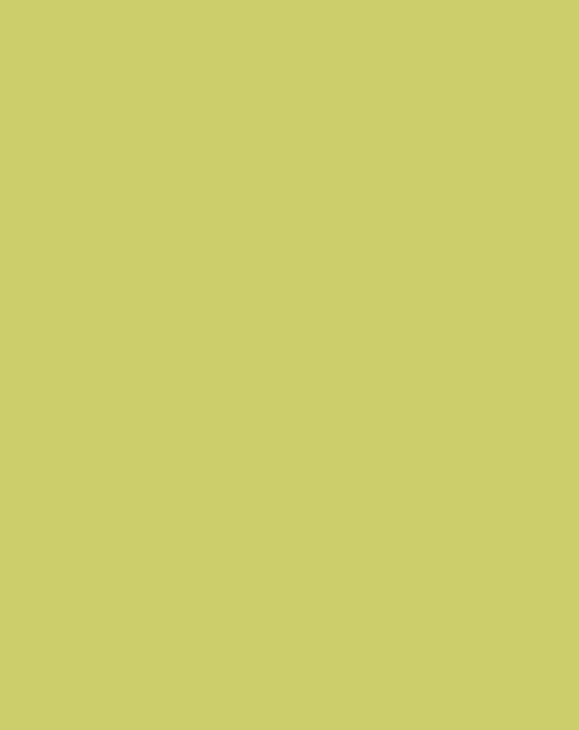 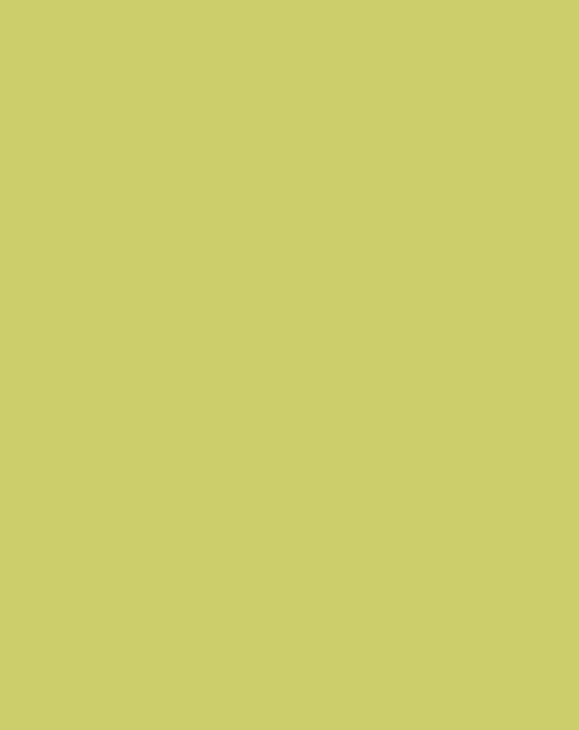  	PARTENAIRES	Mardi 5 octobre de 10h à 11hRéseau EVAJe m’inscris !Jeudi 7 octobre de 11h à 12hRéseau EVAJe m’inscris !Vendredi 8 octobre de 12h à 13hRéseau EVAJe m’inscris !Lundi 11 octobre de 13h à 14hAnthéa RH CorseJe m’inscris !